Fenerbahçe Üniversitesi Kütüphane Hizmetlerinden Kurum Dışı Faydalanma Üyelik KoşullarıFenerbahce University Library External User Membership Agreement…./…./….Üye, Fenerbahçe Üniversite Kütüphanesinden, kütüphanenin açık olduğu süre içinde Wi-fi ve mekân imkanlarından faydalanabilir. Kitap ödünç alma hizmetinden yararlanamaz ve kitapları kütüphane dışına çıkaramaz, kitap koleksiyonundan ancak kütüphane içerisinde faydalanabilir ve gün içerisinde fotokopisini çekebilir. Kütüphane personelinden araştırmasına destek isteyebilir. Üyelik, Kütüphane Direktörlüğü tarafından değerlendirilerek kabul edilir ve kontenjan ile sınırlıdır. Yıllık üyelik devam ettirilmek istenirse, işlemler yenilenir.Members only can benefit from Wi-fi and space facilities at Fenerbahçe University Library during the time the library is open. Members can not benefit from the book borrowing service and can not take the books out of the library, only benefit from the book collection within the library and photocopy it during the day. He/she can ask the library staff for support in his/her research. Membership is evaluated and accepted by the Library Directorate and is limited to quota.If annual membership is desired to continue, it should be renewed again.Üyelik İçin Gerekli BelgelerRequired DocumentsÜye formu (Kütüphane tarafından verilecektir) / Membership Form (Supply by Library)T.C. Kimlik Kartı Fotokopisi (Yabancı uyruklu kullanıcılar için pasaport fotokopisi) /T.C. ID Card Photocopy or passport photocopy1 adet fotoğraf  /1 photoKullanıcı adına düzenlenmiş ikametgâh (e-devlet barkodlu)/fatura / Residence issued on behalf of the user (e-government with barcode) or any invoiceÖğrenciler için, öğrenim durum belgesi / For students, education status certificateAdli sicil kaydı / Criminal ReportYıllık üyelik ücreti: 700 TL / Annual membership fee : 700 TL6 aylık üyelik ücreti: 450 TL  (Fenerbahçe Üniversitesi muhasebesine yıllık/6 aylık  üyelik ücreti yatırıldığına dair tahsilat fişi) /6 months membership fee (slip stating that the annual/6-month membership fee has been paid to Fenerbahçe University accounting)Üyelik aktivasyon işlemleri hafta içi 08:30 – 16:00 saatleri arasında yapılmaktadır.Membership activation procedures are carried out between 08:30 and 16:00 on weekdays.Fenerbahçe Üniversitesi Genel Kullanım KurallarıGeneral Rules of UseKütüphane, kullanıcıların ve koleksiyonun güvenliği açısından; güvenlik kameraları, Elektronik Kontrol Sistemi (RFID) ve güvenlik görevlileri tarafından 7/24 kesintisiz olarak kontrol altındadır.In terms of the security of the library, users and the collection; It is under uninterrupted control 24/7 by security cameras, Electronic Control System (RFID) and security guards.Girişte bulunan güvenlik kapısının uyarı sinyali verdiği durumlarda, güvenlik görevlisi tarafından kullanıcıların üzeri aranabilir, çantaları kontrol edilebilir.In cases where the security gate at the entrance gives a warning signal, users can be searched and their bags checked by the security guard.Kütüphane içerisinde cep telefonu sessiz konuma getirilmeli ve görüşme yapılmamalıdır. Belirli alanlar dışında su harici içecek ve yiyeceklerin tüketilmesi yasaktır.Mobile phones should be turned silent and no calls should be made in the library. Consumption of beverages and food other than water is prohibited except in certain areas.Kütüphane kullanımınız sırasında özel eşyalarınızın sorumluluğu tarafınıza aittir. Meydana gelecek çalınma veya kaybolma olaylarından kütüphane veya güvenlik personeli sorumlu tutulamaz.You are responsible for your personal belongings while using the library. Library or security personnel cannot be held responsible for any theft or loss that may occur.Kütüphane içerisinde grup olarak veya sesli çalışmak yasaktır.Working in groups or out loud is prohibited in the library.Final ve vize haftalarında öncelik Fenerbahçe Üniversitesi öğrencilerinindir. https://portal.fbu.edu.tr/unisis/calendar/1/0/tr Priority is given to Fenerbahçe University students during final and midterm weeks.Üyelik hangi durumlarda iptal edilir?In what cases is membership canceled?Kütüphanenin kullanımına yönelik ilke ve esaslara uyulmaması ve yapılacak uyarıların dikkate alınmaması durumda görevli personel idari yaptırımda bulunma hakkına sahiptir.	If the principles or rules regarding the use of the library are not followed and the warnings are not taken into account, the staff in charge has the right to impose administrative sanctions.Üye formunda yanlış veya eksik bilgi beyanında bulunulduğunun anlaşılması durumunda üyelik iptali gerçekleşir.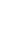 If it is understood that incorrect or incomplete information has been provided in the membership form, membership will be cancelled.	Üyelik süresince üyelik şartları gereği sadece statüm çerçevesinde FBU kütüphanesi’nden faydalanacağımı, kütüphane dışında Fenerbahçe Üniversitesii’nin diğer alanlarına girmeyeceğimi, bu taahhüdümü ihlal etmem halinde üyeliğimin iptal edilmesini ve Fenerbahçe Üniversitesi muhasebesine yapmış olduğum ödemeyi iade talebinde bulunmayacağımı kabul ve taahhüt ederim.During the membership period, I accept and undertake that I will only benefit from the FBU library within the framework of my status in accordance with the membership conditions, that I will not enter other areas of Fenerbahçe University other than the library, and that if I violate this commitment, my membership will be canceled and I will not request a refund of the payment I have made to Fenerbahçe University accounting.ÜyeMember                                                                                                             Adı Soyadı         Name-SurnameİmzaSignatureYukarıda yazan bilgilerin doğruluğunu onaylar ve taahhüt ederim.I confirm and undertake that the above information is correct.											Üye											Adı SoyadıİmzaÜCRET BİLGİLENDİRMESİ HAKKINDA ABOUT FEE INFORMATIONÜye olmak isteyen kişi; Gerekli belgeler tamamlandıktan sonra Kütüphane ve Dokümantasyon Daire Başkanlığı’ndan onay alınır ve muhasebeye yönlendirilir. Yıllık kullanım ücreti yatırılıp, tahsilat makbuzu ve fişi alınır ya da aşağıda belirtilen hesaba havale yapıp almış olduğu dekont muhasebeye onaylatılır. Belgeler tamamlandıktan sonra kütüphane üyelik formu doldurulur. Not: Muhasebeye onaylatılmayan dekontlar geçersiz sayılacaktır. Banka aracılığıyla yapılan havalelerde açıklama olarak ‘Kütüphane Üyelik Bedeli’ ibaresi belirtilmelidir.The person who wants to become a member;After the required documents are completed, approval is received from the Library and Documentation Department and directed to accounting. The annual usage fee is paid and a collection receipt and voucher is received, or a transfer is made to the account specified below and the receipt is approved by accounting. After the documents are completed, the library membership form is filled out.Note: Receipts that are not approved by accounting will be deemed invalid. In transfers made through the bank, the phrase 'Library Membership Fee' should be stated as explanation.Üyelik İptalinde Ücret İade Politikası Üyelik iptali ilk ay için geçerlidir. Üyelik tarihi itibari ile ilk ayını doldurmamış üyeler, üyeliklerini iptal ettirdikleri takdirde yatırılan ücretin %50’sini iade alabilirler. Refund Policy for Membership CancellationMembership cancellation is valid for the first month. Members who have not completed their first month as of the membership date can receive a refund of 50% of the deposited fee if they cancel their membership.Fenerbahçe  Üniversitesi Banka Hesap Bilgileri Bank account informationÜye											Adı SoyadıİmzaFenerbahçe Üniversitesi Kurum Dışı Kullanıcı Üye Kayıt FormufExternal User Membership FormÜye Kayıt FormuAdı /NameSoyadı/SurnameT.C. Kimlik No / T.C. ID Card NoDoğum Tarihi /Birthday DateEv Adresi /Home addressEv Telefonu / Home PhoneCep Telefonu /Mobile PhoneE-Posta /E-mailÇalıştığı Kurum / Institution NameGörevi / MissionHerhangi bir eğitim kurumunda öğrenci iseniz / If You are student in any  educational institutionAşağıdaki bilgileri doldurunuz / Please  Fill in the information belowOkul/Üniversite AdıFakülte /FacultyBölüm / DepartmentKütüphanemizi kullanma amacınız nedir? / What is your purpose for using our library?ŞİRKET ADI/Institution NameBANKA ADI Bank nameŞUBE ADI /Branch nameŞUBE KODU/Branch CodIBAN NUMARASI /IBAN NumberHESAP NUMARASI/  account numberDÖVİZ TÜRÜ/currency type FENERBAHÇE ÜNİVERSİTESİTÜRK EKONOMİ BANKASIALTUNİZADE95TR420003200000000102635738102635738TRY